Lee County Procurement Management Division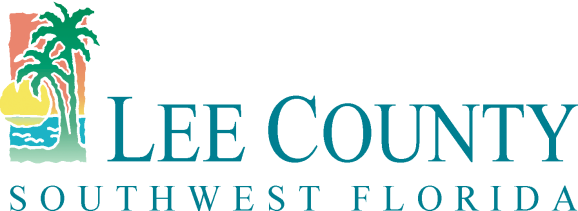 1500 Monroe Street 4th FloorFort Myers, FL  33901Main Line:  (239) 533-8881Fax Line:  (239) 485-8383www.leegov.com/procurementPosted Date:  Protest Deadline:  Notice of Intended Decision Proposal ActionProposal:  RFP170475GWT   Real Estate Appraisal Services County Wide and/or Conservation 20/20 Lands ProgramThe Evaluation Committee for the above proposal project met  for purposes of reviewing/ discussing all proposals/ presentations given by the short-listed firms.  At the conclusion of the meeting, the Committee ranked the proposals as follows:Recommendation will be made to the Lee County Commission that the County award to the following top ranked firm(s): BY:	_____________________________________Mary G. Tucker, CPPO, CPPB
Director of Procurement ManagementNote:	All submitters are furnished this notice.  A submitter who has cause to file a Notice of Intent to File a Protest against the award must do so in writing to the Procurement Management Director no later than 4:00 p.m. local time on the third working day (Monday-Friday, excluding legal holidays) following the date of this notice.    It must clearly state that it is a protest and must include specific information required by the County Government's current directive.  Failure to protest on a timely basis, or to include the required information, will invalidate the protest.WWW.LeeGov.Com/Procurement is the County’s official posting site1stDiversified Appraisal, Inc2ndHanson Real Estate Advisors Inc3rdT.A. Tippett Inc4thCarlson Norris and Associates4thDL Valuation, LLC5thMaxwell Hendry Simmons Real Estate Appraisers and Consultants5thRKL Appraisal and Consulting6th R and W Enterprises Inc7th Carroll and Carroll Real Estate Appraiser1stDiversified Appraisal, Inc2ndHanson Real Estate Advisors Inc3rdT.A. Tippett Inc4thCarlson Norris and Associates4thDL Valuation, LLC5thMaxwell Hendry Simmons Real Estate Appraisers and Consultants5thRKL Appraisal and Consulting6th R and W Enterprises Inc7th Carroll and Carroll Real Estate Appraiser